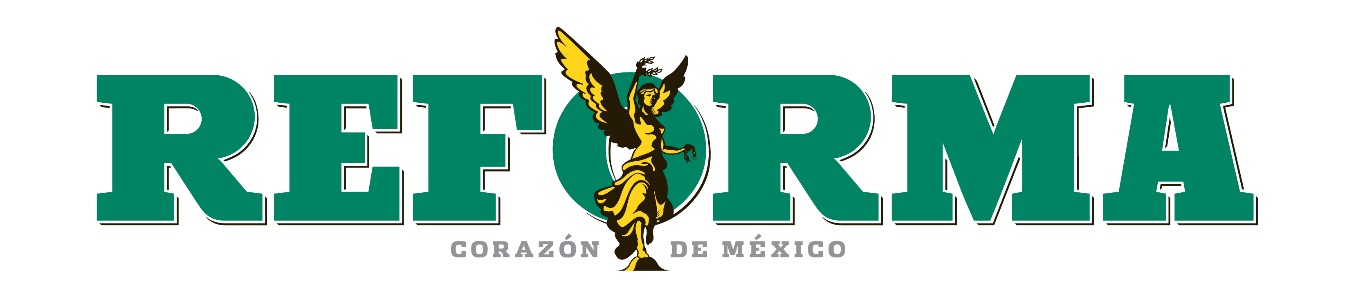 30-09-16Silvia Garduñohttp://www.reforma.com/aplicaciones/articulo/default.aspx?id=951917Destaca ACNUR giro en política de asiloEl Gobierno mexicano ha dado una respuesta operativa a la oleada de migrantes provenientes de Centroamérica, afirmó el comisionado de ACNUR.Ante la ola de solicitantes de asilo provenientes de Centroamérica, el Gobierno mexicano ha dado un giro en la manera de atender esta problemática, aseguró el representante de la Oficina del Alto Comisionado de las Naciones Unidas para los Refugiados (ACNUR), Mark Manly.Durante la presentación del informe "Evolución y retos del asilo en México, 20 años de asistencia legal", comentó que uno de estos cambios tiene que ver con permitir que los solicitantes de asilo esperen la resolución de su proceso fuera de estaciones migratorias."En los últimos 12 meses, el ACNUR ha trabajado con varios albergues a lo largo del País, y puedo confirmar que, hasta hoy, hay 300 espacios nuevos para solicitantes de la condición de refugiado, incluyendo para familias, niños y niñas no acompañados y personas de la comunidad LGBTI. Eso está permitiendo a personas salir de las estaciones migratorias", comentó.En ese sentido, dijo, más allá del compromiso político, ha habido una respuesta operativa para implementarlos.Sin embargo, advirtió que los albergues todavía enfrentan muchos retos para atender a esta población, pues es distinta de los migrantes en tránsito y requiere servicios como atención médica, apoyo psicosocial y asistencia jurídica."Nuestro compromiso es trabajar con los albergues, en este momento estamos trabajando con más o menos 20, con apoyo para infraestructura y fortalecimiento de los equipos, en algunos casos tenemos abogados, tenemos psicólogos, precisamente para asegurar que tengan los recursos necesarios para apoyar a las personas en necesidad de protección internacional."Hay zonas en el País donde todavía no hay oferta suficiente, entonces tenemos proyectos de infraestructura en curso, como el proyecto FM4 de Guadalajara, que va a abrir en los próximos meses, o proyectos en el sur de Veracruz como Acayucan, para asegurar capacidad de albergue para personas que deseen solicitar la condición de refugiado", mencionó.En tanto, Fabienne Venet, directora del Instituto de Estudios y Divulgación sobre Migración, dijo que el compromiso se verá en la aprobación del Presupuesto de Egresos 2017 y los recursos que se asignen a la Comisión Mexicana de Ayuda a Refugiados (COMAR), la cual se encuentra completamente rebasada.Sin embargo, en el Proyecto de Presupuesto únicamente se consideraron 25 millones de pesos para la COMAR, 2.5 millones más que el presupuesto aprobado para el ejercicio fiscal 2016."Tendremos que ver si se materializan los dichos del presidente en la asignación presupuestal para fortalecer la institución que tiene la responsabilidad de los refugiados en México", expresó la fundadora de Sin Fronteras, organización que cumple 20 años.